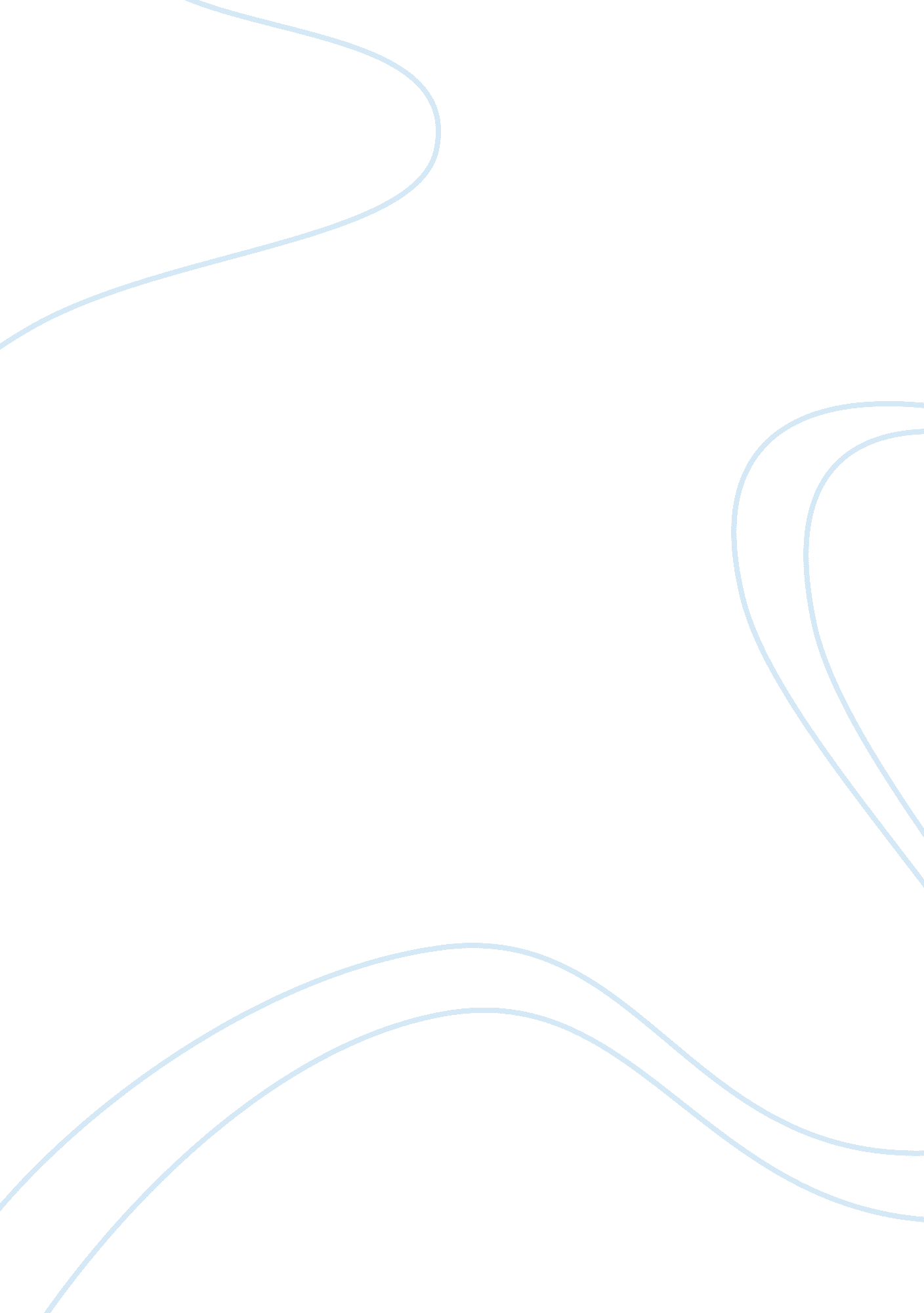 Community service hour essay sampleLife, Friendship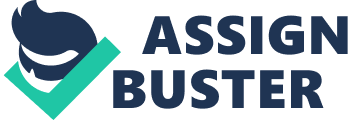 I fulfilled 11 of my service hour by going to Kirby Pines Retirement Home. I arrived there willing to help with whatever they needed me to do. It was during Christmas time so they brought me to a room where I decorated Christmas trees with anyone who wanted to help. I met a lot of nice ladies, who enjoyed talking about their grandsons. After I was done setting up Christmas trees, an elderly woman asked me if I could help her move furniture in her bedroom. I was more than willing to help. Since her furniture was fairly old, it was pretty hard to move. Luckily, I had a worker that worked at Kirby Pines that was willing to help me. Once I was finished rearranging furniture, the worker I was with asked me to help him set up the giant Christmas tree in the main lobby. This took us at least an hour and thirty minutes to do, but all the little old ladies loved watching me climb to the top of the tree setting up lights. I went to Kirby Pines twice and I plan on visiting it next year. During the second semester, I decided to do a wide range of service hours. I attended the Best Buddies Friendship Walk, worked two JV lacrosse games, and did Meals On Wheels. I did Meals On Wheels and the Best Buddies Friendship Walk with my friend Christophe Kesterson. During the Big Buddies Friendship Walk, we enjoyed watching the different singers, dancing with some of the kids, and picking up trash. Christophe begged me to do Meals On Wheels with him, and I am glad I did. I think it is important to go to that part of town and see people who are less fortunate but still great people. I was surprised to hear that they received meals everyday because when I brought the food to the door they were all very thankful and happy. All my service hours provided me with special life changing experiences. 